.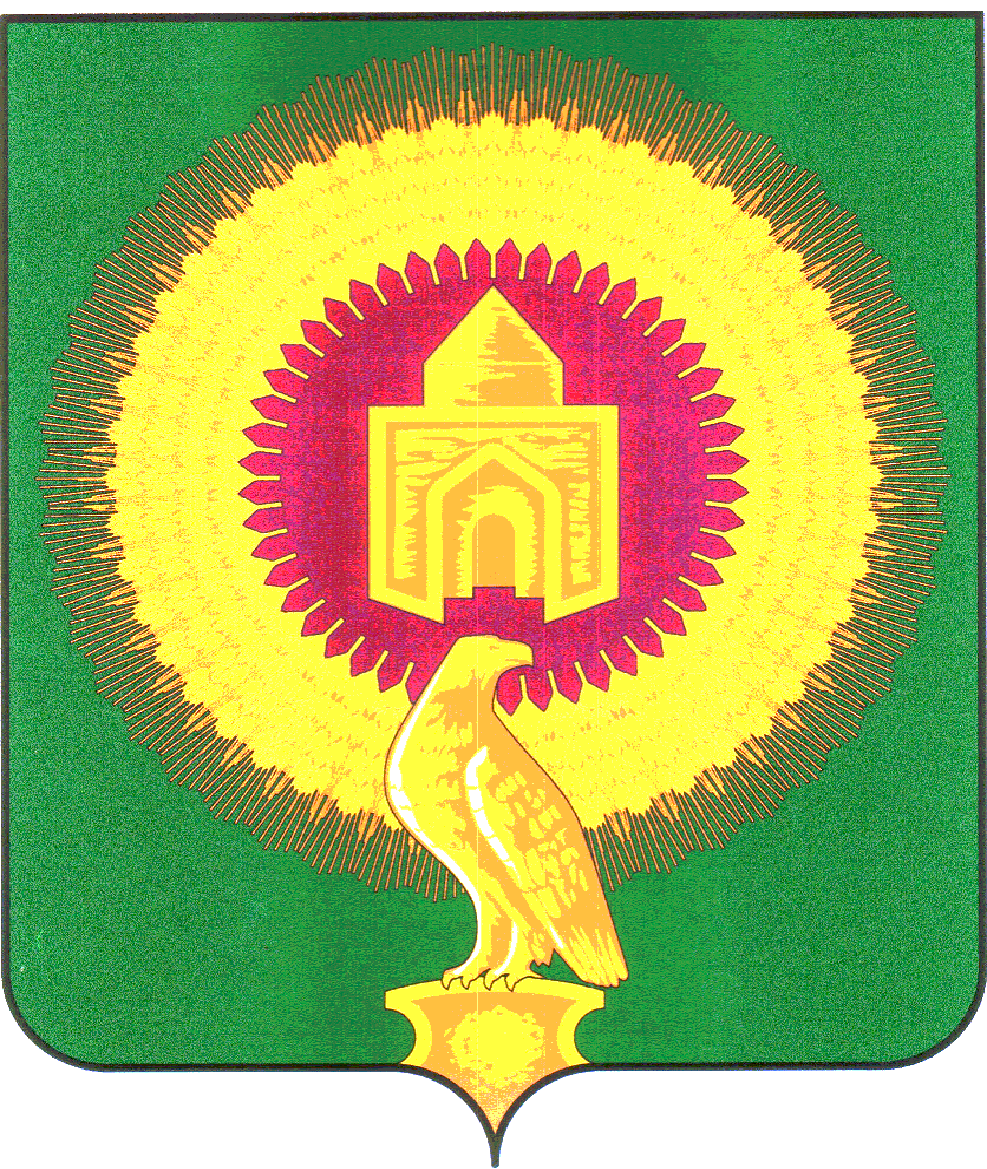 СОВЕТ ДЕПУТАТОВ АЯТСКОГО СЕЛЬСКОГО ПОСЕЛЕНИЯ ВАРНЕНСКОГО МУНИЦИПАЛЬНОГО РАЙОНА ЧЕЛЯБИНСКОЙ ОБЛАСТИРЕШЕНИЕот   30 сентября  2016  года                  № 27а                                             п. Арчаглы-Аят                            Собрание депутатов Аятского сельского поселения Варненского муниципального района РЕШАЕТ: 1.	Приостановить до 1 января 2017 года действие статьи 19 раздела 4 Положения о бюджетном процессе в Аятском сельском поселении.2.	Установить, что в 2016 году Администрация Аятского сельского поселения Варненского муниципального района  вносит на рассмотрение и утверждение в Собрание депутатов проект решения о бюджете на 2017 год и плановый период 2018 и 2019 годов не позднее 5 декабря 2016 года. 3.	Настоящее Решение  вступает в силу со дня обнародования.Глава сельского поселения                                    А.А. Лосенков «О приостановлении действия  статьи  19 раздела 4 Положения о бюджетном процессе в Аятском сельском поселении» 